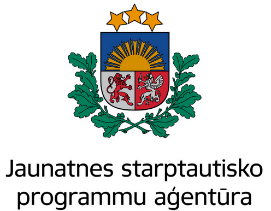 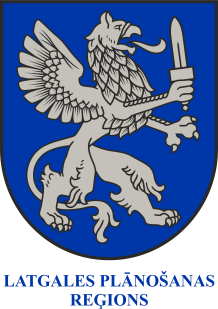 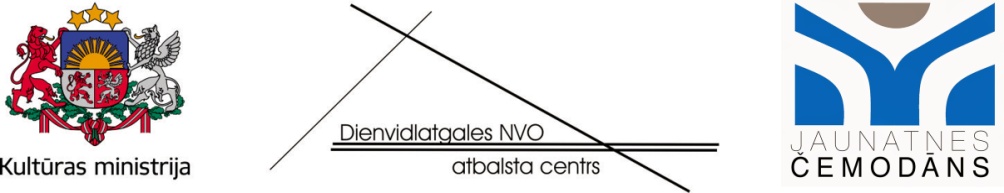 
Seminārs tiek rīkots sadarbībā JSPA un biedrību „Jaunatnes Čemodāns” (JČ) “Latgales NVO projektu programmas 2017” atbalstītā projekta „L.A.B.S.” (Latgalē atzīts brīvprātīgo sertifikāts) ietvaros.Lai pieteiktu dalību semināram, līdz šā gada 19.septembrim interesantiem ir nepieciešams reģistrēties sūtot savu vārdu, uzvārdu, pārstāvēto institūciju un kontaktinformāciju uz e-pastu oskars.zugickis@latgale.lv. Informācija interesentiem:Oskars ZuģickisLPR sabiedrisko attiecību speciāliststālr.: 26565858Latgales plānošanas reģionsrīko informatīvu semināru reģiona pašvaldību jaunatnes speciālistiem un jaunatnes NVO pārstāvjiem„Rokam dziļāk brīvprātīgajā darbā”20.septembrīRēzeknē, Krasta ielā 31ARPC „Zeimuļs” zāle 1.stāvā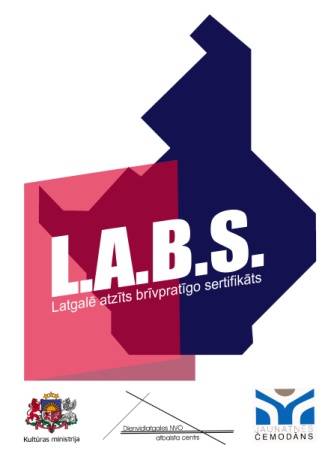 10:45Reģistrācija. Iepazīšanās11:00Semināra atklāšana. Oskars Zuģickis, Latgales plānošanas reģiona sabiedrisko attiecību speciālists11:00Eiropas brīvprātīgais darbs un solidaritātes korporatīvās iespējas pašvaldībās. Jaunatnes starptautisko programmu aģentūra (JSPA).JSPA pārstāvji11:00Brīvprātīgais darbs Sociālajos uzņēmumos.Reģita Zeiļa, Latvijas Sociālās uzņēmējdarbības asociācijas pārstāve 11:00Brīvprātīgais darbs Latgales plānošanas reģiona pašvaldībās (interaktīva diskusija, pieredzes stāsti). Milāna Loča, Daugavpils novada domes jaunatnes projektu koordinatore11:00Biedrības "Jaunatnes Čemodāns" projekts "LABS" (Latgalē atzīts brīvpratīgo sertifikāts) un brīvprātīgā darba sistematizēšanas iespējas, atzīšanas dokumentu prezentēšana un apspriešana.Moderatori: Oskars Zuģickis, Iluta Kriškjāne(LPR) un  Liāna Merņaka (JČ)11:00Kafijas pauze11:00"Latgales brīvprātīgo forums" Kas tas ir un kā mēs kopīgi varam atbalstīt brīvprātīgo darbu Latgales Plānošanas reģionā. Latgales pašvaldību aktīvāko brīvprātīgo jauniešu izvirzīšana apbalvošanai. Sadarbības iespēju meklēšana.Moderatori: Liāna Merņaka (JČ) un Oskars Zuģickis(LPR)15:00Semināra noslēgums